Библиотечный фонд ТОО «Astana IT University»№НаименованиеКоличествоСовременная история Казахстана/Аминов Т.М. 25Modern History of Kazakhstan/Аминов Т.М. 25Қазіргі Қазақстан тарихы/ Әминов Т.М.25Нысандық-бағдарлық бағдарламалау тілдері/Медешова А.Б., Мұхамбетова А.Б. 25Информационно-коммуникационные технологии/Нурпеисова Т.Б., Кайдаш И.Н. 25Information and Communication Technologies/ Nurpeisova T.B., Kaidash I.N. 25Ақпараттық-коммуникациялық технологиялар/ Нурпеисова Т.Б. Кайдаш И.Н. 25 IT-инфрақұралымы, IT-инфраструктура/ Нурпеисова Т.Б., Кайдаш И.Н., Баймухамедова С.К. (на каз. и рус. яз.) 25Операциялық жүйелер/ Аман К.П. 25Киберқауіпсіздік. Кибербезопасность. 1 бөлім/ Асылбеков У.Б., Исмаилова А.А. (на каз. и рус. яз.) 25Киберқауіпсіздік. Кибербезопасность. 2 бөлім/ Асылбеков У.Б., Исмаилова А.А. (на каз. и рус. яз.) 25Мехатроника. Mechatronics 1 бөлім (на каз.и англ.яз.)/ Баймухамедов М.Ф., Джаманбалин Қ.Қ. 25Мехатроника. Mechatronics 2 бөлім (на каз. и англ. яз.)/ Баймухамедов М.Ф., Джаманбалин Қ.Қ25Экономикадағы математикалық талдау, 2016, 228 б./ Оразбекова Л.Н. 25Экономикадағы математикалық және компьютерлік модельдер/ Оспанов С.С. 25Микроэкономика/ Мухамедиева Б.М. 25Маркетингтің заманауи бағыттары: оқу құралы, 178 б. 25Эконометрика: учебное пособие, 286 с./Мухамедиев Б.М. 25Ұйымдағы өзгерістері басқару: оқу құралы, 154 б. 25Основы бухгалтерского учета/ Тайгашинова К.Т. 25Управление инновационными проектами/ Касенов К.Р. 25Шығындардың есебі және өнім, жұмыстар мен қызметтердің калькуляция/ Тайгашинова К.Т., Бердімұрат Н. 25 Теория и методология учета затрат и калькуляция продукции, работ и услуг/ Тайгашинова К.Т. 25 Бухгалтерлік есепті 1С бухгалтерия программасында/ Құдайбергенов Н.А., Жантаева А.А., Мурсалим М.О. 25 Управление персоналом в государственной службе/ Кемел М., Бакирбекова А25 Басқару психологиясы, А4/ Үмбетәлиев А.Д., Сатымбекова К.Б., Керімбек Ғ.Е. 25 Правовые основы журналистики/ Ветличенко С. 25 PR және жарнама/ Бекболатұлы Ж. 25 Хабар технологиясы/ Қабылғазы К. 25 Мультимедиялық журналистика/ Сұлтанбаева Г.С., Әлімжанова А.Б25 PR и СМИ в Казахстане: сборник научных трудов - Қазақстандағы PR және БАҚ: ғылыми еңбектер жинағы/ Ахметова Л. 25 Телехабар жасау технологиясы/ Абдраев М.К25 Новые медиа в мире и в Казахстане/ Барлыбаева С., Рахимжанова Г. 25 Саяси коммуникацияның негіздері мен тәжірибесі/ Сұлтанбаева Г.С. 25 Телевизия өнері: теориясы мен технологиясы/ Әбілдина Ғ. 25 Телерадиожурналистика: теория, тәжірибе, түйін/ Қабылғазы К. 25 Электрондық БАҚ аудиториясы/ Иманалиев Ж., Алимжанова А. 25 Интеллектуалдық капитал-білім қоғамы дамуының негізі/ Султанбаева Г.25 Социальная журналистика Казахстана/ Муканова Г. 25 Еуразия ақпарат құралдары/ Қозыбаев С., Қабылғазина К. 25 Публицистика жанрларының эволюциясы/ Камзин К.25 Методика редактирования журналистского текста на радио и телевидении/ Ложникова О.П. 25 Стилистика  және редакциялау: ресми-іскерлік стиль/ Бекболатұлы Ж., Аскарова Ж. 25 Конвергентная журналистика/ Барлыбаева С.Х., Альжанова А.Б., Мысаева К.Н. 25 The new media development in Kazakhstan/ Барлыбаева С.Х. 25 Замансөз: дерек, оқиға және образ үндестігі/ Әліқожа Б. 25 Дипломатическая служба и СМИ: цифры и рифы/ Алжанова Г. (25 шт.)25 Информационное развитие ХХI века/ под ред. Барлыбаевой С. (25 шт.)25 Алгоритмдеу және деректеу құрылымы/ Ахмед-Заки Д.Ж., Юлдашев З.Х. 25 Основы информационных технологий: учебное пособие - 208 с. 25 Қазақстан (қазақ елі) тарихы. 1-кітап/ Омарбеков Т.О.25 Қазақстан (қазақ елі) тарихы. 2-кітап (қатты мұқаба)/ Омарбеков Т.О. 25 Қазақстан (қазақ елі) тарихы. 3-кітап (қатты мұқаба)/ Омарбеков Т.О. 25 Қазақстан (қазақ елі) тарихы. 4-кітаптан тұратын оқулық. Тәуелсіз Қазақстан: алғышарттары және қалыптасуы. 4-кітап/ Омарбеков Т.О. 25 PR теориясы мен практикасы/ Шынгысова Н.Т. 25 История казахской журналистики/ Мукашева М.Т. 15 Блоговая журналистика/ Есхуатова Н.Б. 15 Зарубежная журналистика/ Ибраева Галия 15 Тележурналистика/ Әбдіжәділқызы Ж. 15 Телередактор шеберлігі (әдеби мәтінді редакциялау)/ Молдабеков Ә.Ә., Ағыбаев Қ.М. 15 Этика журналиста/ Дудинова Е.И. 15 БАҚ заңнамасы және этика/ Ошанова О.Ж15 Мультимедиялық журналистика/ Сұлтанбаева Г.С., Әлімжанова А.Б. 15 Теория и практика радиожурналистики/ Ложникова О. 15 Телехабар жасау технологиясы/ Абдраев М.К. 15 Қазақ тележурналистикасы: қалыптасу, даму проблемалары/ Жумаханулы Т.К. 15 Грамматические таблицы по русскому языку как иностранному (начальный и продвинутый этапы обучения) 10 Сандық схемотехника. Цифровая схемотехника. (на каз. и рус. языках) 10 AutoCad-та жобалау, 2019 10 IT-инфрақұрылымы. IT-инфраструктура/ Нурпеисова Т.Б., Баймухамедова С.К. 10 Нысандық-бағдарлық бағдарламалау тілдері/ Медешова А.Б., Мұхамбетова А.Б., 2016 10 Зияткерлік өмірді қамтамасыз ету жүйелер. Интеллектуальные системы жизнеобеспечения/ Зарубин М.Ю., Ескожина А.Т10 Операциялық жүйелер, 2019/ Аман К.П10 WEB-технологиялар. WEB-технологии (на каз. и рус. яз.)/ Асылбеков У.Б. 10 Криптографиялық жүйелер. Криптографические системы (на каз. и рус. яз.)/Зарубин М.Ю., Ыбытаева Г.С. 10 Киберқауіпсізідік. Кибербезопасность (на каз. и рус. яз.)/ Асылбеков У.Б. 10 Мехатроника. Mechatronics (на каз. и англ. яз.)/ Баймухамедов М.Ф., Акгул М.К10 Тіл біліміне кіріспе, 2018/ Фромкин В. 10 Fundamentals of Entrepreneurship. Основы предпринимательства/ Джакупова Д.Е. (на англ. и рус. яз.)25 AutoCad-та жобалау/ Аман К.П. 25 Machine Learning in action 25 HTML5 and CSS3 25 Разработка приложений для мобильных операционных систем "Android" 25 Философия Java (Брюс Эккель) 25 Сети мобильной связи 5G/ Тихвинский В.О., Терентьев С.В., Айтмагамбетов А.З. 25 History of Ethicities in Kazakhstan (1991-20160)/ Мельдибекова З.Ф., Алтаев А.Ш. 25 Технологии беспроводной связи/ Айтмаганбетов А.З., Кулакаева А.Е. 25 Сети мобильной связи от 4G k 5G: технологии, приложения и регулирование/ Тихвинский В.О., Нур Б.И. 25 Сети IoT/M2M: технологии, приложения и регулирование/ Тихвинский В.О., Бочечка Г.С., Айтмаганбетов А.З. 25 Великая степь и Олимпийские игры в древн/ Байжумин Ж.Г., Закирьянов К.К. 25 Сандық схемотехника. Цифровая схемотехника/ Зарубин М.Ю. (на каз. и рус. яз.) 25 Надежность технических систем и управление риском. Reliability of Technical Systems and Risk Management/ Зарубин М.Ю., Митина О.А. (на рус. и англ. яз.) 25 Зияткерлік өмірді қамтамасыз ету жүйелер. Интеллектуальные системы жизнеобеспечения/ Зарубин М.Ю., Баюк О.В., Ескожина А.Т. (на каз. и рус. яз.) 25 Криптографиялық жүйелер. Криптографические системы (на каз. и рус. яз.)/ Заубин М.Ю., Ыбытаева Г.С. (на каз. и рус. яз.) 25 Социология и политология общества Индустрии 4,0/ Зекрист Р.И., Булуктаев Ю.О. 25 Sociology and Political Science of Industry 4.0 Society/ Zekrist R.I., Buluktayev Yu.O. 25 Жоғары математика. т.1/ Айдос Е.Ж. 25 Жоғары математика. т.2/ Айдос Е.Ж. 25 Жоғары математика. т.3/ Айдос Е.Ж.25 Philosophy/ Myrzaly S. 25 Адам мен компьютерлік жүйелер арасындағы өзара әрекеттесу интерфейстері. Интерфейсы взаимодействия человека с компьютерной системой/ Нурпеисова Т.Б., Кайдаш И.Н. (на каз. и рус. яз.)25 Управление инновационными проектами и программами 3 издание 50 Основы индивидуальных компетенций том 1 (50 Электроника. Мобильные роботы на базе Arduino. 2 изд. Момот М25 Сетевые технологии высокоскоростной передачи данных Бутылдина И.В25 Расчет объема оборудования мультисервисных сетей связи Маликова Е.Е. 25 Шрифты и их построение/ Писаревский Д.А. 25 Русский язык/ Ахметжанова А.15 AutoCad-та жобалау 2019/ Аман К.П. 15 Тіл біліміне кіріспе, 2018/ Фромкин В. 15 Алгоритмдеу және деректеу құрылымы. Оқу құралы. 2014 25 Социология. Учебное пособие/ Биекенов К.У., Биекенова С.К., Кенжакимова Г.А25 Fundamentals of Entrepreneurship. Основы предпринимательства (на англ. и рус. языках) 25 Благодетельный разум в философии Аль-Фараби 25 Управление тренировочным процессом в пауэрлифтинге 25 Oxford- Grammar- EAP- B1+ -SB & DVD-ROM PK 10 Oxford- Grammar- EAP- B1+ -ТB & DVD-ROM PK 2 Oxford- Grammar- EAP- B2- SB & DVD-ROM PK 10 Oxford- Grammar- EAP- B2- ТB & DVD-ROM PK 2 Oxford- Grammar- EAP- С1- SB & DVD-ROM PK 10 Oxford- Grammar- EAP- С1- ТB & DVD-ROM PK 2 Grammar for EAP 2 Garnet Education- ESAP: English for ICT Studies SB 10 Garnet Education- ESAP: English for ICT Studies ТB 2 Комплект вопросов сертификационного экзамена на знание основных механизмов платформы 2 Международное право 1 113 Международное право 2 113 Переосмысление педагогики для цифровой эпохи 113 Предпринимательство: Теория, процесс, практика 113 Оксфорд әлеуметтік ғылымдар сөздігі  113 Оксфорд экономика сөздігі  113 Батыс философиясының жаңа тарихы 3-том. Қазіргі заман философиясының бастауы 118 Батыс философиясының жаңа тарихы 4-том. Қазіргі заман философиясы103 Panorama: дүниежүзі тарихы, I113 Panorama: дүниежүзі тарихы, II 113 Тіл - инстинкт 118 Тіл тарихы: Кіріспе 118 Әдебиет теориясы: Кіріспе 118 Әдебиет теориясы Антологияи I118 Әдебиет теориясы Антология II 118 Әдебиет теориясы Антология III 118 Әдебиет теориясы Антология IV 118 Медиа және журналистика: Теория мен практикаға жаңа көзқарас 123 Оқыту теориясы  121 Цифрлық дәуірде педагогиканы қайта зерледеу XXI ғасырдағы оқыту дизайны 103 Интернет психологиясы 113 Стратегиялық менеджмент негіздері: Бәсекелік артықшылыққа ұмтылу 118 HR-менеджментке кіріспе 118 Маркетинг негіздері 118 Технологиялық инновациялардағы стратегиялық менеджмент 118 Халықаралық бизнес: Жаһандық нарықтағы бәсеке 118 Қазіргі бизнес-коммуникация  118 Ұйымдық мінез-құлық негіздері 118 Дипломатия: Коммуникация және халықаралық тәртіп негіздері 123 Өнер тарихы 113 Семиосфера 123 Оринтализм 123 Халықаралық құқық I 123 Халықаралық құқық II 123 Халықаралық бизнес құқығы және заңнамалық орта: Транзакциялық көзқарас 123 Медиаэтика: Жас мамандар тәжірибесінен 123 Қазақ тілінің кірме сөздер сөздігі 113 Brief Principles of Macroeconomics, Gregory Mankiw, 2017, Cengage 16 Brief Principles of Macroeconomics, Gregory Mankiw, 2017, Cengage 4 C++ How to Program, 10th edition, Paul Deitel, Harvey Deitel, 2016, Pearson 20 Database Systems: Design, Implementation, & Management 12th Edition, Carlos Coronel, Steven Morris, Cengage, 2016 10 Differential Equations with Boundary-Value Problems, Dennis G. Zill, 2017, Cengage Learning 2 Economics, Gregory Mankiw, 2017, Cengage 20 Garnet Education- ESAP: English for ICT Studies SB (180 шт.)180 Grammar for EAP 10 Linear Algebra and its applications, David Lay, Pearson, 2015 20 Macroeconomics, Gregory Mankiw, 2017, Cengage 25 Microeconomics, Gregory Mankiw, 2017, Cengage 20 Oxford- Grammar- EAP- B1+ -SB & DVD-ROM PK 137 Oxford- Grammar- EAP- B1+ -SB & DVD-ROM PK 43 Oxford- Grammar- EAP- B2- SB & DVD-ROM PK 120 Oxford- Grammar- EAP- B2- SB & DVD-ROM PK 60 Oxford- Grammar- EAP- С1- SB & DVD-ROM PK 115 Oxford- Grammar- EAP- С1- SB & DVD-ROM PK 65 Thomas Calculus in SI Units, Pearson, 14/E, Joel R., Christopher E. Heil, 2019 25 Мехатроника. Mechatronics 2 бөлім (на каз.и англ.яз.)/ Баймухамедов М.Ф. 10 WEB-технологиялар. WEB-технологии (на каз. и рус. яз.) 2 часть/ Асылбеков У.Б. 10 Сборник задач и упражнений по математическому анализу. Учебн. пос., 22-е изд., стереотипное. Демидович Б.П. 2020 года издания 25 Сборник задач по курсу математического анализа: Уч. пособие, 9-е изд., стеретипное. Берман Г.Н. 2020 года издания 15 Сборник задач по аналитической геотметрии и линейной алгебре: Учебное пособие, 6-е изд., стереотипное. Беклемишева Л.А., Беклемишев Д.В., Петрович А.Ю. 2018 года издания 20 Курс аналитической геометрии и линейной алгебры. Учебник, 17-е изд., стереотипное. Беклемишев Д.В. 2020 года издания 20Астана.Сәулеттік жолсілтеме1Астана.Ел жүрегі -ажарлы қала.1Астана.Жан жүрегім/Cердце мое/Is my heart1Астана.Фотоальбом1Үшқоңыр на 3-х языках1Президент:неформальный ракрус(рус.яз.)1Казахстан история успеха глазами мирового сообщества1Астана.Photo Guide1Астана.Фото-обзор1Әл-Фараби1XXI век: мировая элита о Н.А.Назарбаеве на рус.яз.1Хаким Абай1Песенное творчество Абая1Сен де бір кірпіш дүни еге. Абай Құнанбаев1Абай Құнанбаев. Адам деген даңқым бар1Абай.Қара сөз.Книга слов.(Қазақ және орыс тілдерінде)1Путь Абая. 1 том1Путь Абая. 2 том1Әлеуметтік саясаттың жаһандануыХалықаралық қатынастарға кіріспе10Саясат философиясына кіріспе 3-ші басылым10Зерттеу жобасын жүргізуНегізгі нұсқаулық 10Эстетика10Этика Теориясы мен қазіргі мәселелері10Макроэкономика10Микроэкономика10Жеке қаражат10Статистика негіздері әлеуметтік зерттеу құралы10Әлем музыкасының тарихы 1-бөлім10Әлем музыкасының тарихы 2-бөлім10Азаматтық іс жүргізу Сот өндірісі 1-том 1-ші кітап10Азаматтық іс жүргізу Сот өндірісі 1-том 2-ші кітап10Азаматтық іс жүргізу Медиация және арбитраж 2-том10Келісімшарт ережелері Ағылшын құқығына түсініктеме10Интеллектуалдық меншік құқығы 1-ші том10Интеллектуалдық меншік құқығы 2-ші том10Интеллектуалдық меншік құқығы 3-ші том10Білім берудегі зерттеулерКіріспе10Театртану Кіріспе10Кино-1Қозғалыс -бейне 10Кино-2Уақыт -бейне10Кино теориясы Сезім тұрғысынан кіріспе10Кино теориясы Эйзенштейннен Тарковскийге дейін10КиносценарийСценарий жазу негіздері10Кино өнеріне кіріспе 11-ші басылым10Телевизия, радио және  жаңа медиаға мәтін жазу10Тарихи этнология10Тарихи антропология10Тарихи білім тарихы10Казахская философия:учебник20Қазақ философиясы: оқулық20Kazakh Philosophy: Textbook20Мәдениеттaну бойыншa прaктикум5Аль-Фараби в истории культуры 5Culture challenges:manual5Aбaйтaну. Тaңдaмaлы еңбектер. ХІІІ том5Әлеуметтaнулық зерттеулердегі сaндық және сaпaлық
әдістер: оқу құрaлы5A study of gender identity: monograph5Current Trends of Psychology: educational manual5Дифференциaлды психология: оқу құрaлы5Дифференциaльнaя психология: учеб. пособие5Тұлғаның психологиялық диагностикасы: оқу құралы.5Пcихологичеcкий экcперимент: cтруктурa и технологии: учеб. Поcобие5Психология және адам дамуы: оқу құралы5Компьютерлік лингвистика: оқу құралы10Қазақ тілі: оқу құралы20Кəсіби қазақ тілі: оқу құралы20Қaзaқ тілі: оқу құрaлы20Кәсіби қaзaқ тілі: оқулық20Русский язык: культурa речи20Культурa русской речи. Сборник упрaжнений и зaдaний: учебное пособие для студентов вузов10Әл-фараби мен Абайды қатар оқығанда. Зерттеу еңбек- 58 б.1Абайтану: оқу құралы – 204 б.1Абайдың поэтикалық әлемі – Поэтический мир Абая: монография – 190 б.1Жаздым үлгі жастарға бермек үшін: Абайдың тұлға болып қалыптасуындағы кітап пен білімнің рөлі: әдістемелік-библиографиялық құрал – 114 б.1Aбaйдың aудaрмaшылық тaлaнты: оқу құрaлы – 259 б.1Әл-Фараби және қазіргі заман: оқу құралы – 239 б.1Аль-Фараби и современность: учебное пособие – 223 с.1Əл-Фараби жəне қазақ халқының рухани мұрасы. Өңд.,толық. 2-басылым: оқу құралы – 286 б.1AL-FARABI A CIVILIZATION PHILOSOPHER – 96 р.1Фaрaбитaну:оқу құралы – 140 б.1Абу Наср аль-Фараби "Книга букв". 2-ое издание: монография – 221 с.1Аль-Фараби – великий мыслитель Востока – 210 с.1Қaзaқстaнның қaзіргі зaмaнғы тaрихы: дәрістер курсы5Таңдамалық даналық сөздер.Абай институтының еңбектері.1-кітап1Абай сөзінің лингвопоэтикасы: монография – 242 б.1Ақ тілектер ағыны.От чистого сердца 1Билік сабақтастығы.Преемственность власти1Қазақстан Республикасының Тұнғыш Президенті Н.Назарбаев Қызмет хроникасы 2016ж.1Қазақстан Республикасының Тұнғыш Президенті Н.Назарбаев Қызмет хроникасы 2014ж.1Казахстанский путь : конституционализм,человек,мир и процветание (на анг.)1Казахстанский путь : конституционализм,человек,мир и процветание (на каз.)1Казахстанский путь : конституционализм,человек,мир и процветание (на рус.)1Қазақстан Республикасының Тұнғыш Президенті Н.Назарбаев Қызмет хроникасы 2012ж.1Қазақстан Республикасының Тұнғыш Президенті Н.Назарбаев Қызмет хроникасы 2013ж.1Қазақстан Республикасының Тұнғыш Президенті Н.Назарбаев Қызмет хроникасы 2013ж. (орыс тілінде )1Қазақстан Республикасының Тұнғыш Президенті Н.Назарбаев Қызмет хроникасы 2017ж.1Қазақстан Республикасының Тұнғыш Президенті Н.Назарбаев Қызмет хроникасы 1992-1993ж.1Қазақстан Республикасының Тұнғыш Президенті Н.Назарбаев Қызмет хроникасы 2015ж.1Қазақстан Республикасының Тұнғыш Президенті Н.Назарбаев Қызмет хроникасы 1990-1991 ж.1Первый президент РК Н. Назарбаев. Хроника деятельности с мультимедийной версией на компакт-диске за 2015 год1Первый президент РК Н. Назарбаев. Хроника деятельности 2014 год1Первый президент РК Н. Назарбаев. Хроника деятельности 2016 год с мультимедийной версией DVD диска1Первый президент РК Н. Назарбаев. Хроника деятельности 2012 год1Роль Первого Президента РК Елбасы в конституционном строительстве независимого Казахстана.Уроки Елбасы1Энциклопедический справочник Конституции  РК (на каз.)1Евразийские инициативы Н. Назарбаева: история, состояние и перспективы: научно-фондовый сборник. 2  том1Ел жүрегі – Астана.Сердце страны - Астана1Жыр арқауы- Елбасы1Первый президент РК Н. Назарбаев. Хроника деятельности 2019 год с диском1Қазақстан Республикасының Тұнғыш Президенті Н.Назарбаев Қызмет хроникасы 2019 ж.1Біздің президент1Летопись Лидерства1Модель Назарбаева 1Н. Назарбаев Biography 1Н. Назарбаев Биография1Н.Назарбаев Өмірбаяны1Назарбаев моделі1Наш президент1Первый президент РК Н. Назарбаев. Хроника деятельности 1996-19971Первый президент РК Н. Назарбаев. Хроника деятельности 1990-1991 г.1Первый президент РК Н. Назарбаев. Хроника деятельности 1998-1999 г.1Первый президент РК Н. Назарбаев. Хроника деятельности 2009 г.1Первый президент РК Н. Назарбаев. Хроника деятельности 2002 г.1Первый президент РК Н. Назарбаев. Хроника деятельности 2003 г.1Первый президент РК Н. Назарбаев. Хроника деятельности 2004 г.1Первый президент РК Н. Назарбаев. Хроника деятельности 2005 г.1Первый президент РК Н. Назарбаев. Хроника деятельности 2006 г.1Первый президент РК Н. Назарбаев. Хроника деятельности 2007 г.1Первый президент РК Н. Назарбаев. Хроника деятельности 2008 г.1Первый президент РК Н. Назарбаев. Хроника деятельности 1992-1993 г.1Первый президент РК Н. Назарбаев. Хроника деятельности 1994-1995 г.1Первый президент РК Н. Назарбаев. Хроника деятельности 2000 г.1Первый президент РК Н. Назарбаев. Хроника деятельности 2001 г.1Коллективная монография Мәңгілік ел идеясы. Кеше,бүгін,ертең1Қазақстан Республикасының Тұнғыш Президенті Н.Назарбаев Қызмет хроникасы 1994-1995 ж.1Қазақстан Республикасының Тұнғыш Президенті Н.Назарбаев Қызмет хроникасы 1996-1997 ж.1Қазақстан Республикасының Тұнғыш Президенті Н.Назарбаев Қызмет хроникасы 1998-1999 ж.1Ұлы дала ұлағаттары1Лидер и независимость1Первый президент РК Н. Назарбаев. Хроника деятельности 2010 г. С мультимедийной версией DVD диском1Первый президент РК Н. Назарбаев. Хроника деятельности 2011 г.с комп.диском1Қазақстан Республикасының Тұнғыш Президенті Н.Назарбаев Қызмет хроникасы 2000 ж.1Қазақстан Республикасының Тұнғыш Президенті Н.Назарбаев Қызмет хроникасы 2001 ж.1Қазақстан Республикасының Тұнғыш Президенті Н.Назарбаев Қызмет хроникасы 2002 ж.1Қазақстан Республикасының Тұнғыш Президенті Н.Назарбаев Қызмет хроникасы 2003 ж.1Қазақстан Республикасының Тұнғыш Президенті Н.Назарбаев Қызмет хроникасы 2004 ж.1Қазақстан Республикасының Тұнғыш Президенті Н.Назарбаев Қызмет хроникасы 2005 ж.1Қазақстан Республикасының Тұнғыш Президенті Н.Назарбаев Қызмет хроникасы 2006 ж.1Қазақстан Республикасының Тұнғыш Президенті Н.Назарбаев Қызмет хроникасы 2007 ж.1Қазақстан Республикасының Тұнғыш Президенті Н.Назарбаев Қызмет хроникасы 2008 ж.1Қазақстан Республикасының Тұнғыш Президенті Н.Назарбаев Қызмет хроникасы 2009 ж.1Қазақстан Республикасының Тұнғыш Президенті Н.Назарбаев Қызмет хроникасы 2010 ж.1Қазақстан Республикасының Тұнғыш Президенті Н.Назарбаев Қызмет хроникасы 2011 ж.1Первый президент РК Н. Назарбаев. Хроника деятельности 2017 г.1Первый президент РК Н. Назарбаев. Хроника деятельности 2018-2019 г.1Қазақстан Республикасының Тұнғыш Президенті Н.Назарбаев Қызмет хроникасы 2018-2019 ж.1Жүректен жеткен жырлар1Исторический выбор1Имя, ставшее эпохой Н.Назарбаев: новое прочтение биографии1На пути безъядерному миру:инициативы Елбасы 2019 г.1Н.Назарбаев: Стратегия лидерства , 1- часть1Н.Назарбаев: Стратегия лидерства , 2- часть1Первый очерки о президенте РК 2-ое издание1Размышления о лидере1Сборник Елбасы замандастары естеліктері.Біз білетін елбасы 1-ші кітап1Сборник Елбасы замандастары естеліктері.Біз білетін елбасы 2-ші кітап1Сборник Елбасы замандастары естеліктері.Біз білетін елбасы 3-ші кітап1Н.Назарбаев избранные речи в 7-и томах1Сборник документов Астана – символ независимого Казахстана 1Тұлға туралы толғамдар1Фотоальбом Назарбаев центр1Эпоха созидания1Казахстан.Сюрпризы и  стереотипы1Н.Назарбаев и созидание Казахстана1Мемлекеттік саясат Сегізінші басылым14СаясаттануБесінші басылым14Классикалық араб философиясы: антология14Қытай философиясының қысқаша тарихы14Үнді философиясының тарихы14Жапон философиясының қысқаша тарихы14Оксфорд оқулығы Ислам философиясы 14Батыс философиясының тарихы14Әлеуметтік зерттеу әдістері Алтыншы басылым14Әлеуметтік жұмыс; контексі мен практикасы Төртінші басылым14Көшбасшылық: теория және практика Сегізінші басылым14Мемлекеттік қаржы Оныншы басылым Халықаралық басылым 14Шағын бизнестегі менеджмент: кәсіп бастау және венчурді дамыту 18 басылым14Нәтижелі келіссөз:алғышарттар мен амалдар Үшінші басылым14Тұтынушымен қарым-қатынас менеджменті:Ұғымдар мен технологияларТөртінші басылым14Стратегиялық бренд менеджмент Төртінші басылым14Бастауыш мектеп мұғалімі Шеберлікті шыңдауЕкінші басылым15Рефлективті оқыту негіздері Бесінші басылым14Тарихи білім: пәні және зерттеу әдістері Үшінші басылым14Ұлттың этностық тамыры15Этнография зерттеу принциптеріТөртінші басылым15Халық саны және қоғам: демографияға кіріспе Екінші басылым 15Өнер философиясы Екінші басылым14Oxford- Academic Dictionary of Computer Science10Academic Writing for graduates students: Essential Tasks and skills30Руководство IPMA ICB4 в мире Agile50Служение нации: 10 мировых примеров управления государством, 3-е издание5Ұлтқа қызмет ету5Sociology5Classical sociological theory5Starting a Business QuickStart Guide: The Simplified Beginner’s Guide to Launching a Successful Small Business, Turning Your Vision into Reality, and Achieving Your Entrepreneurial Dream,10Understanding Business5Loonshots: How to Nurture the Crazy Ideas That Win Wars, Cure Diseases, and Transform Industries10Fundamentals of Project   Management Fifth Edition,10Good to Great: Why Some Companies Make the Leap and Others Don't10Antifragile: Things That Gain from Disorder10Blue Ocean Strategy, Expanded Edition: How to Create Uncontested Market Space and Make the Competition Irrelevant5Foundations of Financial Management5Business research methods20Project Management for Engineering, Business and Technology10Project Management Case Studies10A Guide to the Project Management Body of Knowledge10Project Management: A Systems Approach to Planning, Scheduling, and Controlling 12th Edition10Financial Management: Theory & Practice (MindTap Course List)1Business research methods20Basic Principles and Practice of Business Administration10Understanding Business10Learning Web Design: A Beginner's Guide to HTML, CSS, JavaScript, and Web Graphics 5th Edition25HTML, CSS, JavaScript and jQuery Set 1st Edition25Cracking the Coding Interview: 189 Programming Questions and Solutions 6th Edition14Learning PHP, MySQL & JavaScript: With jQuery, CSS & HTML5 (Learning PHP, MYSQL, 391Javascript, CSS & HTML5) 5th Edition,25Understanding Operating Systems 8th Edition30Data Science from Scratch: First Principles with Python 2nd Edition,25Elements of Programming Interviews in Python: The Insiders' Guide,10Основы теории цепей: Учебник для вузов20An Introduction to Information Theory: Symbols, Signals and Noise20How to Diagnose and Fix Everything Electronic, Second Edition,10Make: Electronics: Learning by Discovery 2nd Edition,10CompTIA A+ Certification All-in-One Exam Guide, Tenth Edition4CISSP Certified Information Systems Security Professional Official Study Guide and, Official Practice Tests4CompTIA Security+ All-in-One Exam Guide4Discrete Mathematics and Its Applications10Probability and Statistics10Fundamentals of Probability and Statistics for Engineers,5Қазақстан тарихы мен мәдениеті 5Blue Ocean Strategy, Expanded Edition: How to Create Uncontested Market Space and Make the Competition Irrelevant5Managing people and organizations 8Telecom 101 5th ed.10Writing a business plan: The basics: How to write a Great Business plan (Harvard Business Review Classics)20Fundamentals of Project Delivery System :Focusing on Integrated Approaches. 1Introduction to Research Understanding and applying multiple strategies 5th ed.1A leader`s guide to cybersecurity: Why boards need to lead and how to do it 1Philosophy of Science: A new introduction (Fundamentals of philosophy series) 1st ed.1Philosophy of Science: A very short introduction1The Neuroscience of learning and development: Enhancing creativity, compassion, critical thinking and peace in higher education1Analyzing Politics An Introdution to Political Science. E Grigsby5Managing Quality: An Essential Guide and Resourse Gateway10Managing people and organizations. S.Taylor, C Woodhams1Introduction to algoritms, 3rd edition (MIT Press)25Computer Arhitecture: A Quanlitative Approach30Clean architecture: A Craftsman's Guide to Software Structure and Design50Data Science for BusinessWhat You Need to Know about Data Mining25Communicating Projekt Management: A Participatory Rhetoric for Development1Complete Guide to Digital Project Management1Integrated History and Philosophy of Science Problems, Perspectives1Minds Online: Teaching Effectively With Technology1Organizational Psychology for Managers1Busines Analytics: The Science of Data - Driven Decision Making 1Big Data 2.0 Processing Systems A Systems  Overview1Software Product Management: Finding the Right Balance for Your Product1Psilosophy of Science: A Contemprorary Introduthion 3rd1Worldviews: An Introduction to the History and Philosoohy of Science1Student Engagement in Higher Education 3rd1Wellbeing in Higher Education: Cultivating a Healthy Lifestyle1Psychology5Project Management Absolute Beginners Guide10Marketing Management 7Corporate Strategy: Theory and Practice20Cracking the Coding Interview: 189 Programming Questions and Solutions 6th Edition25Thinking in Java6Thinking in С++, Volume 2: Practical Programming20Database Systems: Design. Implementation&Management50Physics for Scientists and Engineers: A Strategic Approach20Student Workbook for Physics for Scientists and Engineers: A Strategic Approach5Basic Theoretical Physics20Discrete Mathematics with Graph Theoryh edition20A First Course in Probabilility20Probability and Statistics for Engineers& Scientists20С++  How to Program75Marketing Management3Thinking in Java11Thinking in С++, Volume 2: Practical Programming14Айжанова  Д.А. Абжалелова Ш.Р. Предпринимательство. Учебник 10Смирнов Н.С. Анатомия, физиология и школьная гигиена10Введение в Интернет вещей. Учебное пособие Бекешев А.З.Абдыгалиев Г.Б. Казагачев В.Н. 10Учебное пособие 2021 Физическое воспитание в ВУЗе. Ботагариева Т.А. 10Вычислительные системы и сети. Учебное пособие. Казагачев В.Н10Методическое  руководство к практическим занятияс по дисциплине Профессиональный русский язык Куракбаева А.Ж.10Англо-руссо-казахский словарь, терминтз по информационным технологиям. Нургужина Г.М.10Интеллектуальный анализ данных:учебное пособие. Нугуманова А.Б10Профессионально-ориентированный иностранный язык: учебно-методическое пособие для студентов специальности "Вычислительные технологии и программное обеспечение " и всех форм обучения10Стандартизация и сертификация. Учебное пособие. Тлеубекова А.К. и др10Основы предпринимательства. Шалболова У.Ж. 10Цифровое моделирование систем. Учебник. Яворский В.Б10Общая тактика Байрамуков, Янович, Гончарик4Общая тактика Батюшкин4Подготовка и ведение боевых действий в локальных войнах и вооруженных конфликтах Батюшкин4Тактическая подготовка Манышев4Военная педагогика Микрюков4Военная педагогика Ефремов и др4Тактическая подготовка курсантов учебных военных центров в учебных военных центров Байрамуков4Тактическая стрельба Потапов4Военная педагогика Шарухин4Общая тактика.Взвод, отделение,танк. Шульдешов и др4Cyber Security: Protection in the Digital World 1 часть5Cyber Security Protection in the Digital World 2 часть5Cyber Security, Analitics, Technjlogy and Automation.4Общая картография с основами геоинформационного картографирования4Географические информационные системы в тематической картографии 4Военная топография Шульдешов4Картография и ГИС Раклов4Топография Учебник  Курошев 4Справочник офицера по топографическим и специальным картам4Картография Берлянт4Военная топография Учебник Гаврилов и др4Топогеодезическое и навигационное обеспечение артиллерии4Численные методы и модели в прикладных задачах: Учебное пособие. Абдылдаев Э.К.,510 кл(ЕМ) Алгебра и начала анализа.Методическое руководство + CD .Абылкасымова А., Корчевский В., Жумагулова511 кл.(ЕМ) Алгебра и начала анализа.Методическое руководство + CD .Абылкасымова А., Корчевский В., Жумагулова510кл.(ЕМ) Алгебра и начала анализа. Учебник. 1часть . Абылкасымова А., Кучер Т., КорчевскийВ., ЖумагуловаЗ.510кл.(ЕМ) Алгебра и начала анализа. Учебник.  2 часть . Абылкасымова А., Кучер Т., КорчевскийВ., ЖумагуловаЗ.511 кл.(ЕМ) Алгебра и начала анализа . Учебник.Абылкасымова А., Корчевский  В., Жумагулова5Английский язык (практический курс). Учебник. Мейрамова С. Кембелл-Томсон О.5Базы данных. Учебник и практикум для СПО Нестеров С.51Окл.(ЕМ) Химия . Методическое руководство, 1 часть. Белоусова Т., Аухадиева К51Окл.(ЕМ) Химия . Методическое руководство, 2 часть. Белоусова Т., Аухадиева К5Бизнес этикет. Учебник . 3-е изд.переаб.идоп. Ильясова Ж.5Введение в информационные технологии. Учебное пособие. 3-е изд., перераб.и доп. Яворский В.5Вычислительная техника и информационные технологии. Разработка мобильных приложений. учебное пособие для вузов. Соколова В.В.510 кл.(ЕМ) Геометрия. Учебник. Смирнов В.,Туяков Е.А511 кл.(ЕМ) Геометрия. Учебник. Смирнов В.,Туяков Е.А510кл.(ЕМ) История Казахстана. Методическое руководство. Джандосова 3., Джуматаева Ж.510 кл.(ЕМ) История Казахстана. Учебник. Джандосова 3.А.510кл.(ЕМ) Всемирная история. Методическое руководство. Джуматаева Ж.О.5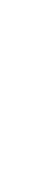 11кл.(ЕМ) Всемирная история. Методическое руководство Джуматаева Ж., Каирбекова Р., Алиакбарова Ф.5Инженерная графика 5Информатика и информационные технологии в профессиональной деятельности. Учебник .Филимонова Е.В. Серия "Среднее проф еиональное образование" (СПО).5Информационные технологии: учебник для среднего профессионального образования/ Советов Цехановский510кл.(ЕМ) Всемирная история. Учебник . 1 часть. Каирбекова Р.Р., Тимченко  С.В., Джандосова 510кл.(ЕМ) Всемирная история. Учебник . 2 часть. Каирбекова Р.Р., Тимченко  С.В., Джандосова 511 кл .(ЕМ)Всемирная история. Учебник. Каирбекова Р.,Ибраева А., Аязбаева Г.510кл.(ЕМ) Информатика. Методическое руководство. Кольева Н.С., Шевчук Е.В., Завертунова Н.5Информатика.Учебник. Кольева Н.С., Шевчук5Коммпьютерная графика и web -дизайн: Уч. Пособие Гагарина Среднее профессиональное образование5Компьютерные сети: Уч.пос. А.В.Кузин - 4 изд, серия "СПО-Среднее профессиональное510 (ЕМ -ОГ) Қазақ  тiлi мен әдебиетi. Ок:улык:+ CD. Косымова Г., Ергожина Ш., Каримова Г.511(ЕМ -ОГ) Қазақ  тiлi мен әдебиетi. Ок:улык:+ CD. Косымова Г., Бисенбаева К., Каримова Г.510кл.(ЕМ) Физика.Учебник. 1 часть. Кронгарт Б.А., Казахбаева Д. Иманбеков О., Кыстаубаев Т510кл.(ЕМ) Физика.Учебник. 2 часть. Кронгарт Б.А., Казахбаева Д. Иманбеков О., Кыстаубаев Т511 кл.(ЕМ)Физик а.Учебник. 1 часть. Туякбаев С, Кронгарт Б., Насохова Ш., Абишев М511 кл.(ЕМ)Физик а.Учебник. 2 часть. Туякбаев С, Кронгарт Б., Насохова Ш., Абишев М5Культурология : учебное пособие для среднего профессионального образования. И. Ф. Кефели- 2-еизд., испр. и доп. Серия "Профессиональное образование"5Культурология. 2-е изд., испр. и доп. Учебник для СПО. Воронкова Л. П.510кл .(ЕМ-ОГ) Қазак тiлi мен әдебиетi. Методическое руководство. Косымова Г., Ергожина Ш., Арын Е.511кл .(ЕМ-ОГ) Қазак тiлi мен әдебиетi. Методическое руководство. Косымова Г., Бисенбаева Берденова5Лекции по устойчивости решения уравнения с дифференциальными включениями: учебное пособие . Айсагалиев С.А.5Обслуживание аппаратного обеспечения персональных компьютеров, серверов, периферийных устройств, оборудования и компьютерной оргтехники. 3-е изд., стер. Учебник .Чащина Е.А. Серия "Профессии среднего профессионального образования".5Обслуживание аппаратного обеспечения персональных компьютеров, серверов , периферийных устройств, оборудования и компьютерной оргтехники. Практикум (3-е изд., испр.) Учеб. Пособие. Чащина Е.А. Серия "Профессии среднего профессионального образования".5Объектно-ориентир. программир. с примерами на С#: Уч.пос. П.Б.Хорев , Серия "Среднее профессиональное образование"(СПО)5Объектно-ориентированный анализ и программирование на "Visual Basic2013". Учебник. Казанский А. А. Серия "Среднее профессиональное образование"(СПО)5Операционные системы : учебник и практикум для среднего профессионального образования. И. М. Гостев. - 2-е изд. , испр. и доп 5Системное администрирование операционных систем; учебно-методическое пособие Сейдахметова Заманова Мустафина5Организация, принципы построения и функционирования компьютерных сетей (1- е изд.) Учебник . Ушаков И.А. Серия "Среднее профессиональное образование"(СПО5Основы алгоритмизации и программирования. Учебник для СПО.Трофимов В. В., Павловская Т. А., под ред. Трофимова В.В.5Основы алгоритмизации и программирования.: Уч .пособие. Гагарина Л.Г.5Основы Казахстанского права. Учебное пособие . Габдуалиев М., Жакупов Р.5Основы социологии и политологии: Учебник. Г.И.Козырев -2 изд., серия "Среднее профессиональное образование5Основы социологии и политологии : Уч. Пособие. М.В.Кернаценский - 2 изд 5Основы права Оспанов К5Основы философии. Учебник. Кохановский В.П. (под ред.), Матяш Т.П., Яковлев В.П., Жаров Л.В. Серия "Среднее профессиональное образование"(СПО)5Основы философии. Учебное пособие . Гуревич П.С. Серия "Среднее профессиональное образование"(СПО)5Основы экономики : учебник и практикум для среднего профессионального образования. Е. Ф. Бо рисов. 510 кл.(ЕМ) Химия. Учебник. 1 часть . Оспанова М ., Аухадиева К., Белоусова Т510 кл.(ЕМ) Химия. Учебник. 2 часть . Оспанова М ., Аухадиева К., Белоусова Т511 кл.(ЕМ) Химия. Учебник. 1 часть . Оспанова М ., Аухадиева К., Белоусова Т511 кл.(ЕМ) Химия. Учебник. 2 часть . Оспанова М ., Аухадиева К., Белоусова Т5Охрана труда : учебник для среднего профессионального образования. О. М. Родионова, Д. А. Семенов. Серия "Профессиональное образование".5Охрана труда. Учебное пособие. 2-е издание, перераб . и доп. Нуржасарова М., Рыскулова Б.5I0кл.(ЕМ) Биология. Учебник. 1 часть. Очкур Е., Курмангалиева Ж., Нуртаева М.5I0кл.(ЕМ) Биология. Учебник. 2 часть. Очкур Е., Курмангалиева Ж., Нуртаева М.511кл.(ЕМ) Биология. Учебник. 1 часть. Аблайханова Н., Калыбаева А., Паримбекова А., Усипбек Б., Швецова Е., 2020г.511кл.(ЕМ) Биология. Учебник. 2  часть. Аблайханова Н., Калыбаева А., Паримбекова А., Усипбек Б., Швецова Е., 2020г.510кл.(ЕМ) Биология. Методическое руководство, 1 часть. Очкур Е., КурмангалиеваЖ. , Нуртаева М.510кл.(ЕМ) Биология. Методическое руководство, 2 часть. Очкур Е., КурмангалиеваЖ. , Нуртаева М511кл.(ЕМ) Биология. Методическое руководство, 1 часть. Нурпейсова К., Абылайханова Н., Швецова Е.511кл.(ЕМ) Биология. Методическое руководство, 2 часть. Нурпейсова К., Абылайханова Н., Швецова Е.5Пакеты прикладных программ: Уч. пос. / С.В .Синаторов -М,2017 - 256с. 5Практикум по информатике.: Уч.пос.Комп.гр. и WеЬ-дизайн. Т.И.Немцова. Серия "Среднее профессиональное образование"5Практические основы бухгалтерского учета имущества организации. Практикум. Учебно- практическое пособие. Догучаева С.М., Кеворкова Ж.А. 5Программно-аппаратные средства защиты информации. Защита программного обеспечения. Учебник и практикум для СПО.Казарин О. В., Забабурин А. С5Программное обесп. комп.сетей и wеЬ-серверов:Уч.пос Лисьев Г.А., Романов П.Ю., Аскерко5Программное обеспечение компьютерных сетей:Уч.пос . / О.В.Исаченко. Серия "Среднеепрофессиональное образование"(СПО)5Разработка бизнес-приложений на платформе "lC: Предприятие": Уч.пос.Э.Г.Дадян. 5Разработка интернет-приложений : учебноепособие для среднего профессионального образования. Е. Г. Сысолетин, С. Д. Ростунцев.5Разработка мобильных приложений.  Учебное пособие для СПО. Соколова В. В5Руководство к решению задач по дискретной математике и математической логике. Учебное пособие . Часть 1. Дроботун Б. Н.5Руководство к решению задач по дискретной математике и математической логике. Учебное пособие . Часть 2. Дроботун Б. Н.5Русский язык: Культура речи А.И.Ахметжанова учебное пособие.510 кл .(Е М) Русский язык. Методическое руководство, Сабитова 3. К. Идр511 кл .(Е М) Русский язык. Методическое руководство, Сабитова 3. К. Идр510 кл (ЕМ) Русский язык Учебник+ СD Сабитова З К Алтынбекова О.Б. 2019511 кл (ЕМ) Русский язык Учебник+ СD Сабитова З К  Бейсембаев А510 кл.(ЕМ)Русская литература.Учебник + CD.Салханова Ж.Х., Демченко А.С. 5 11кл.(ЕМ) Русская литература. Учебник 1 часть Локтионова Н., Забинякова Г.511 кл.(ЕМ) Русская литература. Учебник . 2 часть. Локтионова Н., Забинякова Г.51Окл.(ЕМ) Русская литература. Методическое руковод ство. Салханова Ж.Х., Демченко А.С., Зайцева О.511кл.(ЕМ) Русская литература. Методическое руководство. Локтионова Н., Забинякова Г., Иттерова И.510 кл. Самопознание. ОБЩ. Калиева Г.И. учебник для 1О класса Калиева Г., Леканова Т.511 кл. Самопозн ание. ОБЩ. Калиева Г.И. учебник для 11 класса Калиева Г.,510 кл. Самопозн ание. Тетрадь ученика . ОБЩ. Калиева Г.И. учебник для 10 класса511 кл Самопознание. Тетрадь ученика . ОБЩ. Калиева Г.И. учебник для 1О класса 510 кл.(ЕМ) Геометрия. Методическое руководство. Смирнов В., Туяков  Е.А. ,, 2019г511 кл.(ЕМ) Геометрия. Методическое руководство. Смирнов В., Туяков Е.А. , 2020г.5Стандартизация продукции. Учебное пособие. 2- е изд., пере раб.и доп. Жумадилова Г., Костырева5Стилистика английского языка. Учебное пособие . Ли К.Г.510кл.(ЕМ-ОГ) Начальная военная и технологическая подготовка. Учебник. Часть 1. Тасбулатов А., Майхиев Д.510 кл(ЕМ-ОГ) Начальная военная и технологическая подготовка. Учебник. Часть 2 Тасбулатов А., Майхиев Д.511 кл.(ЕМ-ОГ) Начальная военная и технологическая подготовка. Учебник. 11 кл Тасбулатов А.и др5Технология разработки программного обеспечения : учебное пособие для среднего профессионального образования. И. Г. Гниденко, Ф. Ф. Павлов, Д. Ю. Федоров.5Технология разработки программного обеспечения : учебное пособие для среднего профессионального образования. И. Г. Гниденко, Ф. Ф. Павлов, Д. Ю. Федоров.5Установка и обслуживание программного обеспечения персональных компьютеров , серверов, периферийных устройств и оборудования (2-е изд., испр.) Учебник. Богомазова Г.Н. 5Экономика организации (предприятия): Учебник..Н.А.Сафронов - 2 изд.(для колледжей)5Основы экономической теории  Учебное пособие Мурзатаева5Итого10825